PENNSYLVANIAPUBLIC UTILTY COMMISSIONHarrisburg, PA  17105-3265							Public Meeting held August 29, 2019Commissioners Present:Gladys Brown Dutrieuille, Chairman David W. Sweet, Vice ChairmanNorman J. KennardAndrew G. Place	John F. Coleman, JrGiant Eagle, Inc.; Guttman Energy, Inc.;	:Lucknow-Highspire Terminals, LLC;		:Monroe Energy, LLC; Philadelphia Energy 		:		Solutions Refining and Marketing, LLC;		:			C-2018-3003365and Sheetz, Inc.	:	:v.	:	:Laurel Pipe Line Company, L.P. 	:ORDER	BY THE COMMISSION:		We adopt as our action the Recommended Decision of Administrative Law Judge Eranda Vero, dated August 8, 2019;  THEREFORE,	IT IS ORDERED:		1.	That the terms and conditions contained in the Joint Petition for Approval of Settlement, including, without limitation, the Settlement Agreement attached thereto as Appendix E, (2) the associated pro forma PAPUC Tariff supplement attached thereto as Appendix A, (3) the associated Capacity Use Agreement attached thereto as Appendix B, and (4) the Stipulation in Settlement entered into by Laurel Pipe Line Company, L.P. and the Bureau of Investigation and Enforcement attached thereto as Appendix D, submitted by Giant Eagle, Inc., Guttman Energy, Inc., Lucknow-Highspire Terminals LLC, Monroe Energy, LLC, Philadelphia Energy Solutions Refining & Marketing LLC, and Sheetz, Inc., Laurel Pipe Line Company, L.P. and the Bureau of Investigation and Enforcement, be approved and adopted consistent with the discussion contained herein.		2.	That the Secretary’s Bureau shall mark Docket No. C-2018-3003365 closed.							BY THE COMMISSION,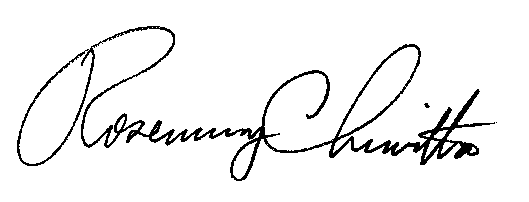 Rosemary ChiavettaSecretary(SEAL)ORDER ADOPTED:  August 29, 2019ORDER ENTERED: August 29, 2019